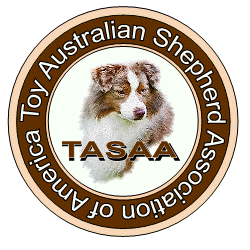 Rules and Regulations: Owners and Handlers MUST be members of TASAA in order to participate in the          TASAA National Specialty.  Participation in the Mini Specialty does not require          TASAA Membership.Junior Handlers participating in the TASAA National Specialty must be TASAA Junior Members – you may download the Membership Application from the TASAA website.   3.Dogs entered in the Bred-By Exhibitor show must be handled in the initial class by    the breeder or breeder’s immediate family member.  The dog/puppy may be handled    by someone other than the breeder in subsequent classes if the dog/puppy advances.   4.Dogs may be wicketed upon the judge’s discretion—dogs 14” and over   will be disqualified from the Toy National Specialty.  Please assure that you have    entered the correct class/show.     5.The use of bait is allowed.  However, please maintain a level of courtesy to other    exhibitors.  Bait is not to be dropped purposefully in the show ring—exhibitors are    expected to pick up after themselves.  6. Class Descriptions shall be considered part of these rules.  7.  Only Dogs or Bitches  holding a TASAA Championship shall enter the Best of       Breed class.